Diplôme préparé : Baccalauréat Professionnel Liste des capacités, connaissances et attitudes évaluéesÉvaluationVie économique et professionnelle	La mairie de Savigny-sur-math veut implanter un bâtiment passif (habitat dont la consommation énergétique au m² est très basse / photo 1) sur une zone constructible en forme de triangle rectangle de dimensions 200m sur 100m. Le bâtiment forme un rectangle inscrit dans le triangle (photo 2). Où placer le point D afin d’obtenir l’aire au sol la plus grande ?1/ Ouvrir le fichier Geogebra rectangle inscrit et déplacer le point D sur la fenêtre de gauche. Sur la fenêtre de droite apparait l’aire en fonction de l’abscisse de D. Conjecturer la position du point D pour que l’aire du bâtiment passif soit maximum ?2/ Proposer une méthode de résolution mathématique pour démontrer votre conjecture.Appel 1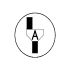 3/ L’aire du bâtiment peut être modélisée par la fonction f définie sur l’intervalle  [0 ; 200] par : f(x)= -0,5x²+100x3a/ Calculer la dérivée  f’ de la fonction f sur l’intervalle  [0 ; 200] : 3b/ Etudier le signe de  la dérivée  f’ :3c/  En déduire le tableau de variations de la fonction  f ci-dessous :Appel 24/ Répondre à la problématique initiale ?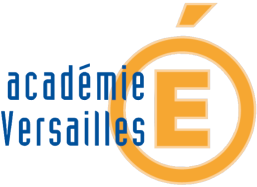 EVALUATION FORMATIVEMathématiques45 minutesCapacitésUtiliser les formules et les règles de dérivation pour déterminer la dérivée d’une fonction. Étudier, sur un intervalle donné, les variations d’une fonction à partir du calcul et de l’étude de sa dérivée. Dresser son tableau de variation.Déterminer un extremum d’une fonction sur un intervalle.ConnaissancesFonction dérivée d’une fonction dérivable sur un intervalle I. Théorème liant, sur un intervalle, le signe de la dérivée d’une fonction au sens devariation de cette fonction.AttitudesSavoir interpréter et rendre compte.Sens de l'observation, rigueur.L’esprit critique vis-à-vis de l’information disponible, argumenter.CompétencesCapacitésQuestionsAppréciation du niveau d’acquisitionAppréciation du niveau d’acquisitionAppréciation du niveau d’acquisitionCompétencesCapacitésQuestionsAECANAS’approprierRechercher, extraire et organiser l’information.1AnalyserRaisonnerÉmettre une conjecture, une hypothèse.Proposer une méthode de résolution, un protocole expérimental.1RéaliserChoisir une méthode de résolution, un protocole expérimental.Exécuter une méthode de résolution, expérimenter, simuler.1/2a/2b/2c/2dValiderContrôler la vraisemblance d’une conjecture, d’une hypothèse.Critiquer un résultat, argumenter.3CommuniquerRendre compte d’une démarche, d’un résultat, à l’oral ou à l’écrit.1/3/ 10/ 10/ 10Implantation d’un bâtiment administratifPhoto 2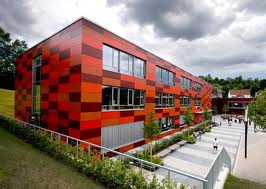 Photo 1 ©Menerga x0                                                                200f’(x)f(x)f(x)